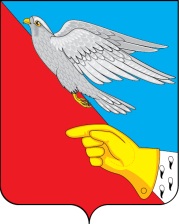 СОВЕТВасильевского сельского поселенияШуйского муниципального района Ивановской области четвертого созыва155926, Ивановская область, Шуйский район, село Васильевское, ул. Советская, дом 1РЕШЕНИЕот 17.02.2022 года                                                                                               №3«Об утверждении состава старост населенных пунктов Васильевского сельского поселения»В целях оказания помощи администрации Васильевского сельского поселения Шуйского муниципального района Ивановской области в решении вопросов местного значения, а также для представления интересов населения, в соответствии со статьей 33 Федерального закона от 6 октября 2003 г. № 131 – ФЗ «Об общих принципах организации местного самоуправления в Российской Федерации», Устава Васильевского сельского поселения, Совет Васильевского сельского поселения Шуйского муниципального района Ивановской области четвертого созываРЕШИЛ:Утвердить состав старост населенных пунктов Васильевского сельского поселения согласно приложению (прилагается).2.	Настоящее решение разместить на официальном сайте в сети «Интернет».ПредседательСовета Васильевского сельского поселения                                     М.В.БлагинаГлава Васильевского сельского поселения                                       А.В.КуриловПриложение к Решению Совета Васильевского сельского поселения от 17.02.2022 №___№П\ПФИОАДРЕС ПРОЖИВАНИЯПОЛНОМОЧИЯ СТАРОСТЫНОМЕРТЕЛЕФОНА1.ФоменковаГалинаВасильевнас. Васильевскоеул.Полеваяд.1, кв. 2с. Васильевскоеул. Полевая891581946072.ЦаревскаяЕкатеринаСергеевнас. Васильевскоеул. Комсомольскаяд.6, кв. 1с. Васильевскоеул. Комсомольская896124353473.БоброваЮлияАндреевнас. Васильевскоеул. 1 Восточная,д.4с. Васильевскоеул. 1-2 Восточная891582574514.ЛесниковаГалинаНиколаевнас. Васильевскоеул. Первомайскаяд.12с. Васильевскоеул. Первомайская896050350105.МочаловаТатьянаБорисовнас. Васильевскоеул.2 Меньшиковская д.9с. Васильевскоеул.1-2 Меньшиковская890510742546.Макаренкова Елена Викторовнас. Васильевское,ул. Балахнина,д. 11с.ВасильевскоеДадукина, Балахнина, Заречная896216638907.Соодам Галина Юрьевнас. Васильевское,ул. Луговая,д.4, кв.2Луговая, Спортивная896215573508.Кузьминова Надежда Геннадьевнас. Васильевское,ул. Школьная,д. 3, кв.1с.ВасильевскоеШкольная, Совхозная, Зеленая, Больничная896124841689.Тюрникова Инина Леонидовнас.Васильевское,Ул.Советская,д.6с.Васильевскоеул.Советская8-903-879-36-1810.Лапшина Елена Дмитриевнас.Васильевское,Ул.Фрунзе,д.10, кв. 3с.Васильевскоеул.Фрунзе11.ЗахаренкоЮлия ДмитриевнаШуйский районс.Чечкино-Богородское ,д.56Шуйский районс.Чечкино-Богородское12.МароваЛюдмилаСергеевнаШуйский районд.Михалево,д.10Шуйский районд.Михалево8961116474113.НайденоваТатьянаАркадьевнаШуйский районд.Авдеевод.Шуйский районд.Авдеево8910692836414.КашинаЛарисаНиколаевнаШуйский районд.Михалково,ул.Мира,д.5, кв.8Шуйский районд.Михалково15.ГрачеваЕленаАлексеевнаШуйский районд. Иванцево,д.59Шуйский районад.Иванцево, д.Литвинцево8910999772016.ШелеховаТатьянаАнатольевнаШуйский районд.Аистово,д.16Шуйский районд.Аистово8903879986417.МарцеваОльгаГеннадьевнаШуйский районд.Никитинское,д.29Шуйский районд.Никитинское8906619399818.КорягинаТатьянаБорисовнаШуйский районд.Крохино Новое,д.14Шуйский районд.Крохино Новое8-906-514-01-4919.МарьяноваЛидияНиколаевнаШуйский районс.Кузнецово,д.7Шуйский районс.Кузнецово890651362593-48-1420.Соловьева ОльгаВладимировнаШуйский районд. Чижовоул. Новая д.21Шуйский районд.Чижово8996918873721.КостинНиколайБорисовичШуйский районд.Блудницынод.1Шуйский районд. Блудницыно8908566995589203681536